JOB DESCRIPTIONHead of Food and BeverageB:Music’s mission is to inspire a love of live music, through performance, participation and learning.B:Music Ltd is the music charity responsible for Symphony Hall and Town Hall, two iconic venues in the heart of Birmingham.  Each year, these venues welcome over half a million people to around 800 concerts and events. Symphony Hall has undergone a multi-million-pound redevelopment project: Making an Entrance.  This project has led to a major transformation of Symphony Hall’s public foyer areas.  A new café area and larger foyers present an opportunity to create new food and beverage experiences for Symphony Hall’s visitors.Symphony Hall and Town Hall are live music and entertainment venues and flexibility is required around working hours, the successful candidate will be required to work some evenings and weekends. 
Overall Purpose
The Head of Food and Beverage will manage the day to day running of the Food and Beverage Department, responsible for all aspects of Health and Safety (including Food Safety) and ensure financial profitability of the catering operation at Town Hall and Symphony Hall. 


Key AccountabilitiesTo ensure compliance with health and safety (including HACCP, COSSH and allergen regulations), security and licencing objectives and kitchen compliance.  To maintain a knowledge of these company obligations and contract external support when required. 
Managing P&L and have full accountability for delivering financial targets set for the Food and Beverage Team (including payroll management) 
Accountable for training and development of all Food and Beverage staff
Ensuring robust cash handling procedures are in place, till reconciliations and banking are accurate whilst ensuring all relevant documentation in relation to financial recordings are given to the Finance Department in a timely manner
Procurement of third-party suppliers such as till supplier, app supplier etc. and maintaining those relationships
Produce accurate tender documentation for any relevant tendering opportunities
Manage third party relationships with external catering providers or contract caterers 
Develop new concepts for food and beverage (including café and hospitality) including collaborating to design the offerings.Recruitment and training of new team members
Liaison with Commercial Hires event clients to ascertain all food and beverage requirements
To work with the marketing team to create a robust sales and marketing plan for the food and beverage offering with a view to increasing spend per head, encouraging returning custom, creating new footfall (for the daily café operation) and improve profitability 
Implement initiatives to drive top-line sales in food and beverage operation
Maintain cost controls across the department with a focus on bottom-line profitability
Manage existing supplier and brand contracts and identify new suppliers and products and ensuring gross profit margins are maintained (and targets achieved) for food and beverage
Ability to forecast and work with Finance Department to create budgets
Act as a player-manager supporting the Food and Beverage at concerts and events
Produce and implement Standard Operating Procedures for the department and minimum standards.Manage the team, carrying out performance reviews, set KPI and targets for all direct reports and some support staffPerson Specification Previous experience of managing a food and beverage or bar operationPrevious experience creating and managing budgets – delivering P&L to set targetsDemonstrates excellent customer service skills Demonstrates an ability to respond quickly and positively to changes. Excellent organisational skills, ability to multi-task concurrently, whilst meeting tight deadlines Excellent IT skills, able to use all Microsoft packages, including excel and word Disciplined, motivated and hands-on team player, also able to work on own initiativeSome experience of managing and motivating a team of casual workersDemonstrates excellent problem-solving skills
Essential
Previous experience in a similar roleAbility to write budgets, achieve targets set and manage costsPersonal licence holderLevel 3 Supervising Food Safety CertificateWorking knowledge of computer software programmes (including MS Office, EPOS systems, restaurant management software) Excellent written and verbal communication Requirement to work flexible hours to meet the needs of the businessReporting to:		Chief Operating Officer  Department: 		Food and BeverageContract type: 	Permanent (36 hours per week) Salary:  		up to £40,000Location: 		Symphony Hall, BirminghamClosing Date:		6th December 2021Interview Date:	10th December 2021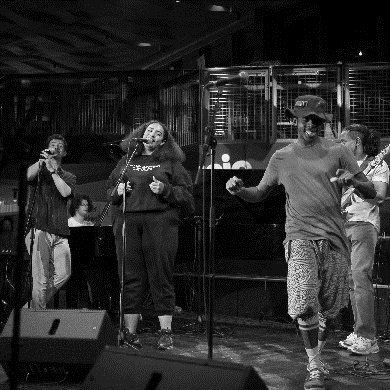 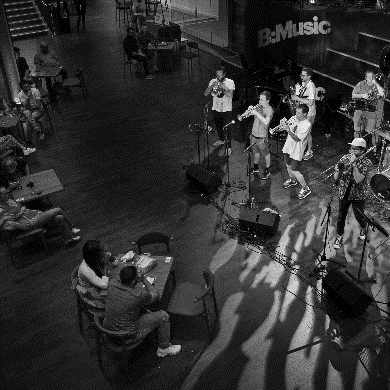 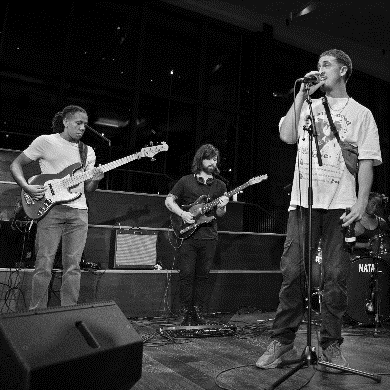 